Dzieci zbierają kwiaty. Sprawdź kto zbierze więcej? Na końcu każdej dróżki narysuj tyle kółek, ile rosło na niej kwiatków.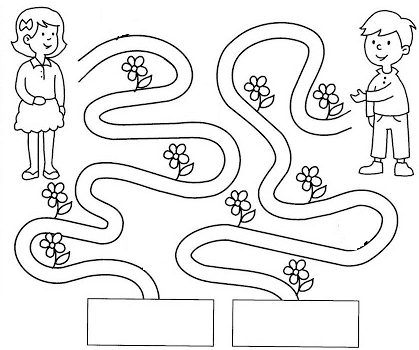 Sprawdź jaki prezent dostało każde dziecko.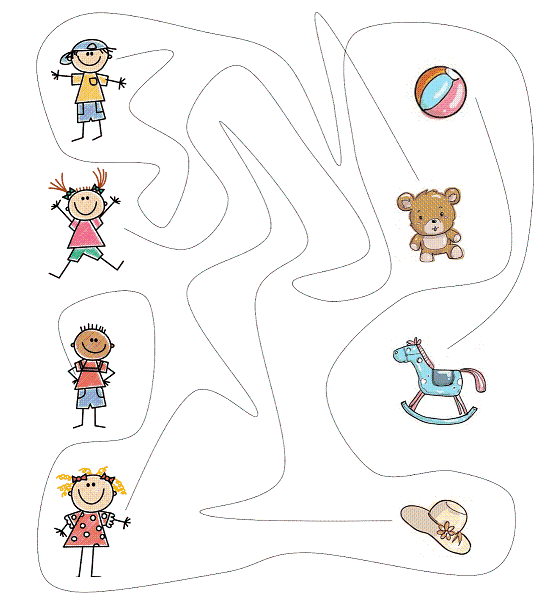 